Выучите вместе с детьми:На ветвях заснули птицы,Звезды в небе не горят.Притаился у границыПограничников отряд.Пограничники не дремлютУ родного рубежа.Наше море,Нашу землю,Наше небо сторожат.                                               С. МаршакУважаемые папы, дедушки! Дедушки и папы,
Братики, друзья,
С 23 Февраля,
Поздравлять пора!
Счастья и веселья,
Будем мы желать,
Радости, терпенья,
И не унывать!        МУНИЦИПАЛЬНОЕ БЮДЖЕТНОЕ   ДОШКОЛЬНОЕ ОБРАЗОВАТЕЛЬНОЕ                      УЧЕРЕЖДЕНИЕ«Детский сад общеразвивающего вида № 27»              ПАМЯТКА ДЛЯ РОДИТЕЛЕЙ              по образовательной теме недели«Наши защитники»
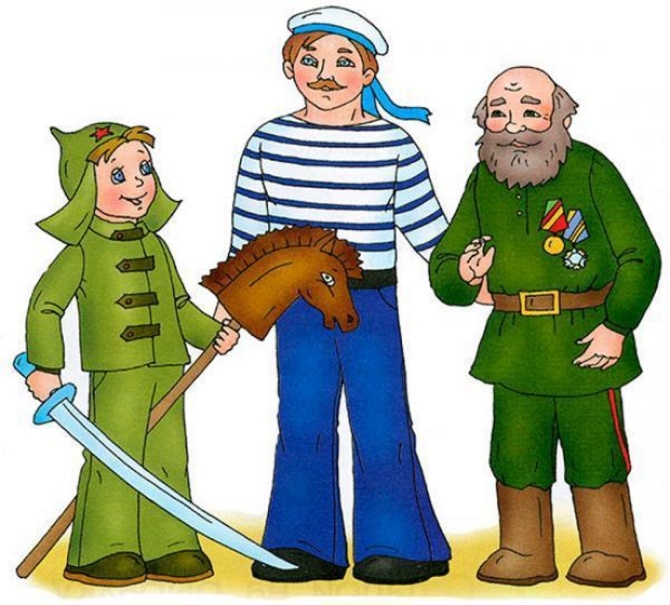 Составила: Белоусова А.А.,воспитатель группы №44-5 летФевраль                 Уважаемые родители, мы                     предлагаем Вам игровые  задания   по теме недели «Наши защитники»,    которые вы можете выполнить                       с детьми дома.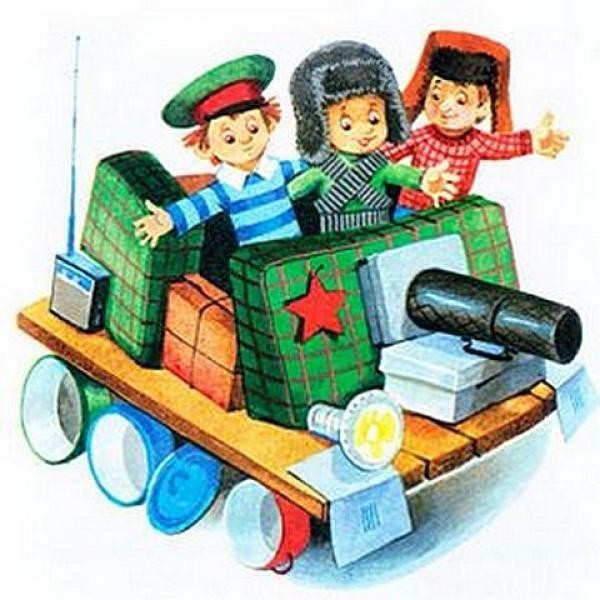  Чем  можно заняться с ребенком дома:- изготовление с ребёнком поделки военной тематики (танка из коробка спичек, бумажного самолета);- игры на спортивных площадках, отработка прыжков через предметы, подвижные игры по желанию детей;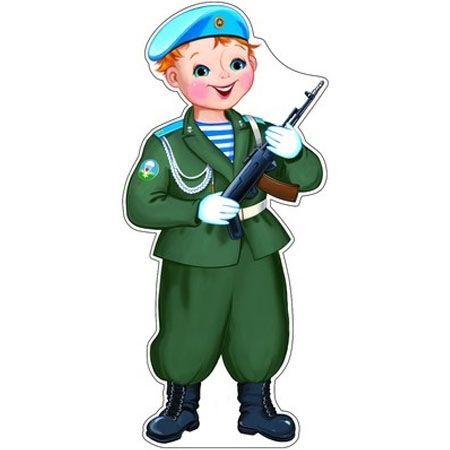 -  прогулка по городу и рассмотрение с детьми праздничное украшение города;- рассматривание иллюстраций по военной тематике;- рассматривание солдатиков, военных машин;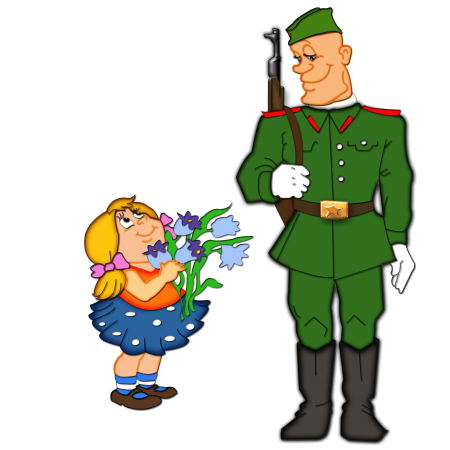 - обыгрывание ситуации «военное сражение».